БИЗНЕС-ПЛАН ВЕТЕРИНАРНОЙ КЛИНИКИ1.Резюме проектаЦель проекта – открытие ветеринарной клиники для оказания широкого спектра ветеринарных услуг. Ценовой сегмент проекта ориентирован на потребителей с уровнем доходов средний и ниже среднего. В краткосрочной задаче проекта лежит удовлетворение потребностей клиентов в основных видах ветеринарных услуг и извлечение прибыли. В долгосрочной перспективе лежит расширение спектра предоставляемых услуг и развитие сети ветеринарных клиник в регионе развития.Финансовые расчеты бизнес-плана произведены на пятилетнюю перспективу деятельности клиники. Инвестиции в проект составят 12,7 млн. руб. Для реализации проекта будут привлечены собственные средства. Срок окупаемости составит 43 месяца. Срок подготовительного этапа - 3 месяца.*среднее значение ежемесячной прибыли за 5 лет работы2.Описание отрасли и компанииПо данным ВЦИОМ, около 76% россиян имеют домашних животных. На первом месте по популярности идут кошки, которых насчитывается около 30 млн. особей, и собаки (20 млн. особей). Доля «всех остальных», то есть грызунов, попугаев, черепах и так далее не превышает 1%. Чаще всего домашних животных заводят жители столицы и региональных центров. Растущая урбанизация способствуют росту числа домашних животных и развитию «зоо-инфраструктуры»: открытию новых зоомагазинов, груминг-салонов, зоогостиниц и, конечно, ветеринарных клиник. В России, по данным исследований BusinesStat на 2010-2014 гг., численность животных, которым оказывается ветеринарная помощь, в среднем составляет 8,5 млн. особей в год.Ветеринарные клиники представляют собой учреждения лечебно-профилактического профиля для оказания помощи животным. Услуги ветклиник обычно включают: лабораторные исследования, рентгенологию, ультразвуковые исследования, эндоскопию, хирургию, стоматологию, кардиологию, офтальмологию, акушерство и прочее. На российском рынке ветеринарных услуг действуют клиники как государственной, так и частной форм собственности. Одна из основных тенденций в отрасли заключается в постепенном оттоке наиболее платежеспособной клиентуры муниципальных учреждений, оставшихся в наследство от советской эпохи,  к частным ветеринарным клиникам, что обусловлено более высоком сервисе вторых. Особенность ветеринарии как бизнеса состоит в закрытости от посторонних людей из-за узкой специализации, требующей высокого уровня компетенции от руководящего состава.Целью данного проекта является открытие ветеринарной клиники для оказания широкого спектра ветеринарных услуг. Ценовой сегмент проекта ориентирован на потребителей с уровнем доходов средний и ниже среднего, при этом качество оказываемых услуг планируется держать на уровне выше среднего. Миссия ветеринарной клиники заключается в оказании высокопрофессиональной помощи от лучших ветеринаров, использование современных средств лечения и диагностики. В краткосрочной задаче проекта лежит удовлетворение потребностей клиентах в основных видах ветеринарных услуг, а также выход киники на окупаемость и извлечение прибыли. В долгосрочной перспективе предполагается расширение спектра предоставляемых услуг и развитие сети ветеринарных клиник в регионе развития.Одной из социальных выгод проекта является предоставление ветеринарных услуг в формате «у дома». Месторасположение ветеринарной клиники – крупный жилой район города, с большим числом многоэтажной застройки и новыми многоквартирными домами, наименее охваченный конкурентными клиниками. Площадь помещения составляет 125 м2. В состав киники: войдут приемный кабинет, процедурная, операционная, рентгенкабинет, кабинет функциональной диагностики, ординаторская, лаборатория, складское помещение, холл с регистратурой, санузел, подсобка.Организационно-правовая форма ветеринарной клиники – Общество с ограниченной ответственностью. Система налогообложения – упрощенная (УСН 6%). Структура управления предприятием – линейная. Во главе компании находится директор, в подчинении которого стоит главврач, осуществляющий руководство врачебным персоналом, а также администратор, бухгалтер, вспомогательный персонал.3.Описание услугВ ветеринарной клинике будут оказываться услуги по следующим направлениям:- первичный прием и консультация;- терапевтическое обслуживание;- вакцинация;- хирургическое обслуживание и операции;- стоматологические услуги;- рентгенологические исследования;- лабораторные исследования;- дополнительные услуги (вызов врача на дом).Средний чек ветеринарной клиники составит 1 000 руб. и будет доступен всем категориям населения. Для оказания качественных ветеринарных услуг в процессе своей деятельности компания планирует наладить сотрудничество с ведущими производителями ветеринарных препаратов, средств по уходу и лечению всех видов животных.Деятельность ветклиники потребуется согласовать с СЭС и Госпожнадзором. На ведение ветеринарной деятельности лицензии не требуется. Согласно статье 4 Закона № 4979-I-ФЗ «О ветеринарии», открыть клинику может любой желающий с высшим или средним ветеринарным образованием (ветеринарный врач или фельдшер). Лицензированию подлежат отдельные аспекты деятельности, например, торговля ветеринарными препаратами и работа рентгенкабинета. Также лицензия понадобится в случае использования в ветеринарной деятельности наркотических или психотропных средств.4.Продажи и маркетингРынок ветеринарных услуг растет пропорционально увеличению числа домашних животных. Во многом данный фактор объясняется урбанизацией: в отрыве от природы содержать дома питомцев становится все популярнее. По данным BusinessStat, численность оказанных услуг в период с 2010 по 2013 год ежегодно росла, что объясняется ростом числа животных, расширением спектра ветеринарных услуг, неправильным уходом хозяев за животными и кормлением некачественными кормами. В 2014 численность услуг несколько снизилась. Падение на 1,7% (22 млн. услуг) эксперты объяснили снижением реальных располагаемых доходов россиян. Некоторые владельцы предпочли сэкономить на походах к ветеринарам. По прогнозам аналитиков, падение продолжится в случае продолжения снижения доходов населения и роста цен на ветеринарные услуги, которые реагируют на девальвацию рубля и увеличение цен на зарубежные препараты.Несмотря на то, что клиентами ветклиник являются животные, конечное решение о походе к ветеринару всегда остается за хозяином. Контингент хозяев представляет собой совершенно разные группы населения – это люди из различных сфер деятельности и социального достатка. Соответственно, представления о качестве ветеринарной клиники у всех разные. Тем не менее, выделяют 10 критериев, по которым клиенты судят о качестве клиники:1. Надежность клиники (последовательность в действиях врача, способность держать слово, например, когда врач перезванивает, если обещал).2. Отзывчивость персонала.З. Компетентность персонала клиники.4. Доступность  общения со специалистом, который предоставляет услуги, простота общения с персоналом клиники.5. Внимание сотрудников клиники к проблемам клиентов.б. Контакт с клиентом, уделение времени на объяснения, способность терпеливо выслушивать проблемы, с которыми клиент хочет поделиться с врачом.7. Доверие к врачу, его честности и репутации.8. Безопасность.9. «Знание» клиента и желание врача удовлетворить индивидуальные потребности клиента.10. Оборудование клиники, внешний вид персонала.Данные критерии были выявлены при исследованиях требований клиентов в США в 90-х годах и получили одобрение в европейских странах. Стоит отметить, что в большинстве своем при выборе клиники клиенты ориентируются даже не на цену, а на уровень работы персонала и его умению находить общий язык с клиентом. Клиент готов обслуживаться в более дорогой клинике ради уровня сервиса и конкретных специалистов. Следование данным критериям будет положено в основу концепции заведения и одного из конкурентных преимуществ наряду с широким спектром услуг.Конкурентами ветеринарной клиники являются сетевые ветеринарные центры, предоставляющие основные и узкопрофильные ветеринарные услуги, небольшие частные клиники и ветеринарные кабинеты, муниципальные ветеринарные учреждения. Преимуществом последних является более низкий уровень цен в связи со льготными тарифами по аренде и коммунальным услугам, а также предоставлением оборудования за счет бюджетных средств. При этом качество сервиса может значительно уступать из-за более низких зарплат наемных работников. Ветеринарные кабинеты представляют собой уменьшенные копии ветеринарных клиник площадью около 20 кв. метров. В отличие от клиник в ветеринарном кабинете присутствует меньше врачей и оборудования для лечения широкого спектра заболеваний. Также распространена и частная практика с вызовом врача на дом. Наиболее преуспевающими можно назвать частные клиники, возникшие на базе бывших государственных учреждений. Наличие помещения в собственности или госаренде (аренде у федерального предприятия) играет существенную роль в рентабельности клиник.Если опустить форматы, то в среднем в крупных городах России на каждые 100 тыс. населения приходится по 5 ветеринарных клиник (подробнее см. на Графике 1). В городах, наиболее обеспеченных ветклиниками, этот показатель составляет 6-8 заведений на 100 тыс. человек.График 1. Число ветеринарных клиник на каждые 100 тыс. человек в 20 крупнейших городах России*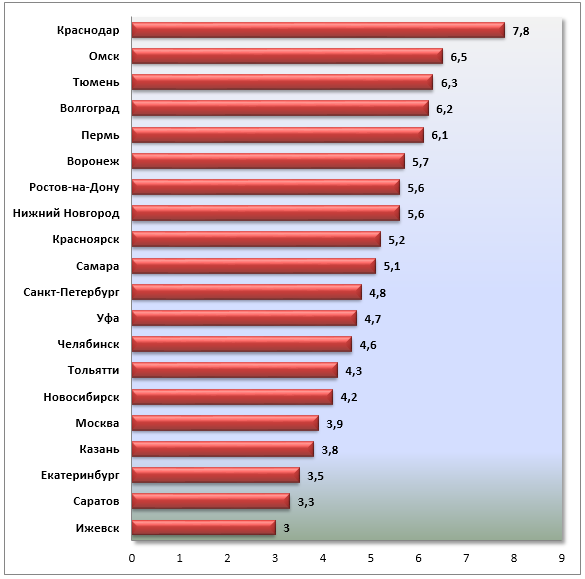 *при расчетах использованы данные «2ГИС» и Федеральной службы государственной статистикиРежим работы ветеринарной клиники будет приспособлен под нужды клиентов. В основном, их количество увеличивается в вечерние часы по будним дням, а также в выходные дни. В связи с этим ветеринарная клиника будет работать в ежедневном режиме с 9:00 до 21:00, без перерывов.В процессе деятельности будут использоваться некоторые методы маркетингового продвижения, а также программы повышения лояльности клиентов. Среди них:- периодическое распространение листовок и буклетов на улицах, а также в популярных зоомагазинах города;- реклама на интернет-площадках, включая таргетинговую рекламу в специализированных сообществах в социальных сетях.- продвижение сайта в топ поисковых запросов электронных поисковых систем;- система скидок постоянным клиентам (обслуживание по дисконтным картам).- наружная реклама.5.План производстваМестоположение ветеринарной клиники – крупный жилой район города с большим процентом новой многоэтажной застройки и с небольшим количеством действующих конкурентов. При выборе места размещения соблюдены требования Роспотребнадзора, согласно которым расстояние до ближайших жилых домов составляет более 50 метров. Площадь ветеринарной клинки – 125 м2. Ветеринарная клиника будет располагать отдельным входом, холлом с регистратурой, кабинетом первичного осмотра, кабинетом функциональной диагностики, процедурной, операционной, рентгенкабнетом, лабораторией, ординаторской, санузлом и складом хранения медикаментов. Стоимость ремонтных работ, учитывая установку кондиционеров, составит 1,3 млн. руб. В кабинетах для приема и лечения животных стены будут отделаны моющимися материалами (кафель или пластиковые панели). Наибольших вложений потребуют операционная и рентгенкабинет. В последнем, в частности, помимо покупки дорогостоящего оборудования, потребуется подготовка самого помещения. Стены рентгенкабинета покрываются баритовой штукатуркой, монтируются двери, непроницаемые для излучения и т.д.. Примерные, но далеко не исчерпывающие затраты на оборудование ветеринарной клиники представлены в Табл. 1.Таблица 1. Затраты на оборудованиеВетеринарная деятельность потребуется высококвалифицированных специалистов по различным областям. В связи с дефицитом кадров на рынке труда планируется провести объемную работу по привлечению персонала, которая начнется задолго до открытия клиники. В приоритете на трудоустройство – специалисты, имеющие собственную наработанную клиентскую базу. График работы ветеринаров – плавающий с почасовой оплатой труда. Также планируется вести подготовку собственных молодых специалистов, создавая им все условия для профессионального роста и развития. В Табл. 2 представлено штатное расписание и фонд оплаты труда.Все работники ветеринарной клиники обеспечиваются спецодеждой, включая медицинские халаты, резиновые перчатки, бахилы, маски, а также средствами дезинфекции. В ежедневном режиме в помещениях проводится влажная уборка с применением дезинфицирующих средств (полы, столы), раз в неделю проводится дезинфекция стен, дверей и оконных проемов. Также будет заключен договор на вывоз биологических отходов.Таблица 2. Штатное расписание и фонд оплаты трудаВ постоянные затраты ветеринарной клиник войдут: арендная плата (90 тыс. руб.), ФОТ с отчислениями в пенсионный фонд (449,8 тыс. руб.), бухгалтерия, минимальный платеж за коммунальные услуги, плата за охрану и вывоз отходов, амортизация. В переменную часть войдут затраты на медикаменты и расходные части, реклама, переменный платеж за коммунальные услуги.6.Организационный планСрок реализации проекта составит 3 месяца. Руководителем ветеринарной клиники является директор. В его обязанности входит: обеспечение деятельности ветклиники с учетом необходимых стандартов для данного вида деятельности, оформление и получение разрешительных документов, организация работы персонала, подбор и расстановка кадров, осуществление контроля за рациональным использованием материальных, финансовых и трудовых ресурсов, аналитическая работа по качеству обслуживания клиентов и работа над его повышением, работа с документацией. Персонал врачей осуществляет обязанности согласно должностным инструкциям. Руководство ветеринарными врачами осуществляет главврач, находящийся в подчинении у директора клиники.7.Финансовый планДля создания ветеринарной клиники понадобятся инвестиции в размере 12 709 000 руб. Данные средства потребуются для ремонта и оснащения, закупки необходимого оборудование, рекламной кампании, арендной платы и покрытие убытков от операционной деятельности на начальном этапе реализации проекта в первый год работы – см. Табл. 3.Таблица 3. Инвестиционные затратыФинансовые расчеты, отражающие показатели по выручке, издержкам, денежному потоку, налоговым отчислениям и чистой прибыли представлены в Приложении 1 данного бизнес-плана.8.Оценка эффективности проектаОсобенность данного вида деятельности состоит в высокой себестоимости услуг и высоком порогом для входа в бизнес (если речь идет не о ветеринарных кабинетах). Окупаемость ветеринарной клиники может доходить до 6-10 лет работы. Несмотря на долгий выход на окупаемость, данный вид бизнеса отличается стрессоустойчивостью к кризисам: экономить на домашних питомцах и их здоровье хозяева отказываются порой даже в ущерб себе.Прогнозируемый выход на окупаемость ветеринарной клиники составит 43 месяца. Риски по невыходу на рентабельность снижены благодаря удачному месторасположению (спальный район с новой застройкой, мало охваченный конкурентами), проведением стартовой рекламной компании. Показатели эффективности проекта см. в Табл.5.Таблица 5. Показатели эффективности проекта*среднее значение ежемесячной прибыли за 5 лет работы9.Риски и гарантииАнализ основных рисков, с которыми может столкнуться ветеринарная клиники в процессе деятельности, представлен в Табл. 5.Таблица 5. Оценка рисков проекта и мероприятия по предотвращению их наступления или их последствий10.ПриложенияКлючевые финансовые показатели проектаКлючевые финансовые показатели проектаСтавка дисконтирования, %18Чистая приведенная стоимость (NPV), руб.3 012 186Чистая прибыль проекта*, руб.378 000Рентабельность продаж, %4Срок окупаемости (PP), мес.43Дисконтированный срок окупаемости (DPP), мес.53№НаименованиеЦена, руб.Кол-во, шт.Стоимость, руб.Приемный кабинетПриемный кабинетПриемный кабинетПриемный кабинетПриемный кабинетСтол смотровой ветеринарный универсальный15 000230 000Лампа бактерицидная6 50016 500Светильник медицинский напольный14 000114 000Столик процедурный4 00014 000Стол письменный8 00018 000Стул1 50023 000Холодильник14 000114 000Весы10 000110 000Умывальник5 00015 000Шкаф для медикаментов10 000110 000ПроцедурнаяПроцедурнаяПроцедурнаяПроцедурнаяПроцедурнаяСтол смотровой ветеринарный универсальный15 000115 000Стол письменный8 00018 000Шкаф для медикаментов10 000110 000ОперационнаяОперационнаяОперационнаяОперационнаяОперационнаяСтол операционный ветеринарный70 000170 000Хирургическая бестеневая лампа90 000190 000Лампа бактерицидная1 50011 500Столик процедурный4 00028 000Стеллаж металлический20 000120 000Шкаф медицинский стеклянный10 000110 000Сухожаровой шкаф16 500116 500Умывальник5 00015 000Кислородный концентратор, камера оксигенации100 0001100 000Аппарат магнитно-лазерной терапии40 000140 000Сейф для хранения медикаментов10 000110 000Ветеринарный аппарат ИВЛ300 0001300 000Монитор жизненных функций80 000180 000Каутер15 000115 000Коагулятор250 0001250 000РентгенкабинетРентгенкабинетРентгенкабинетРентгенкабинетРентгенкабинетРенген500 0001500 000Передвижная стойка для переносного рентгена35 000135 000Оцифровщик рентгеновских снимков1 300 00011 300 000Кабинет функциональной диагностикиКабинет функциональной диагностикиКабинет функциональной диагностикиКабинет функциональной диагностикиКабинет функциональной диагностикиЦифровой УЗИ портативный сканер350 0001350 000Ветеринарный электрокардиограф180 0001180 000Стол ветеринарный15 000115 000Стул2 00022 000ЛабораторияЛабораторияЛабораторияЛабораторияЛабораторияБиохимический анализатор200 0001200 000Центрифуга настольная16 000116 000Микроскоп25 000125 000Стол лабораторный10 000220 000Шкаф медицинский10 000110 000Стул2 00012 000Умывальник5 00015 000ОрдинаторскаяОрдинаторскаяОрдинаторскаяОрдинаторскаяОрдинаторскаяДиван18 000118 000Кресло6 000212 000Стол4 50039 000Стул2 000612 000Шкаф10 000110 000ХоллХоллХоллХоллХоллСкамейка5 000315 000Телевизор28 000128 000Стойка регистратуры30 000130 000Стул2 00012 000Журнальный столик4 50014 500ПрочееПрочееПрочееПрочееПрочееНаружная вывеска40 000140 000Оборудование санузла25 000125 000Спецодежда работников50 000150 000Компьютеры и оргтехника250 0001250 000Программное обеспечение150 0001150 000Расходные материалы, хирургические инструменты50 000150 000Прочее оборудование1 000 00011 000 000Итого:Итого:Итого:Итого:5 519 000№ДолжностьКол-во, чел.ФОТ, руб.1Директор140 0002Администратор220 0003Терапевт330 0004Кардиолог130 0005Дерматолог130 0006Хирург130 0007Анестезиолог130 0008Ассистент ветеринарного врача220 0009Уборщик116 000Итого:Итого:Итого:346 000Отчисления:Отчисления:Отчисления:103 800Итого с отчислениями:Итого с отчислениями:Итого с отчислениями:449 800№Статья затратСумма, руб.Вложения в недвижимостьВложения в недвижимостьВложения в недвижимость1Ремонт помещения1 300 000Оборудование помещенияОборудование помещенияОборудование помещения2Закупка оборудования5 519 000Нематериальные активыНематериальные активыНематериальные активы3Создание сайта100 0004Лицензия на рентген40 0005Стартовая рекламная кампания (полгода)450 0006Прочие расходы100 000Оборотные средстваОборотные средстваОборотные средства7Оборотные средства4 500 0008Закупка лекарственных препаратов200 000 №ПоказательЗначение1Ставка дисконтирования, %182Чистая приведенная стоимость (NPV), руб.3 012 1863Чистая прибыль проекта*, руб.378 0004Рентабельность продаж, %45Срок окупаемости (PP), мес.436Дисконтированный срок окупаемости (DPP), мес.53№РискВероятность наступленияСтепень тяжести последствийМеры по предотвращению1Резкое падение спроса на услуги вследствие снижения реальных располагаемых доходов россияннизкаясредняяПересмотр цен на услуги, развитие программ лояльности, сокращение издержек2Низкая рентабельность проектасредняявысокаяПодбор высококвалифицированных кадров с наработанной базой клиентов, маркетинговое продвижение, выходящее по охвату за пределы района3Проблемы с подбором кадровсредняясредняяПредложение более выгодных условий сотрудничества, чем у конкурентов, работа над подготовкой и обучением  молодых кадров, система мотивации персонала, благоприятный рабочий климат/условия работы4Врачебная ошибка, приведшая к смертельному исходунизкаясредняяНайм квалифицированных кадров, тщательный сбор анамнеза врачом для постановки верного диагноза и донесение возможных рисков до клиентов5Заражение инфекцией при нахождении в клиникенизкаявысокаяПроведение санитарно-гигиенических мероприятий с использованием дезинфицирующих средств, использование оборудования для обеззараживания воздуха